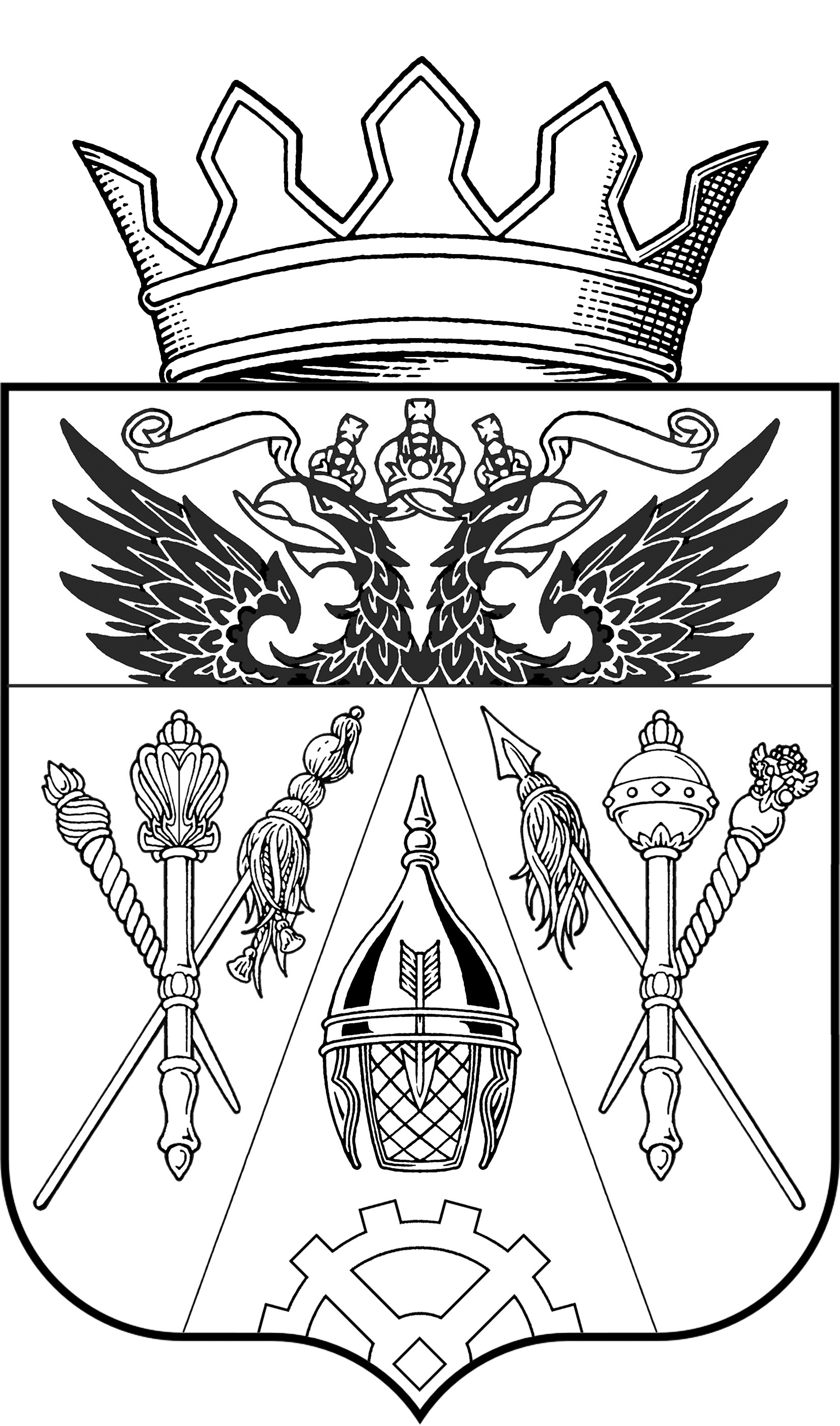 СОБРАНИЕ ДЕПУТАТОВ ВЕРХНЕПОДПОЛЬНЕНСКОГОСЕЛЬСКОГО ПОСЕЛЕНИЯРЕШЕНИЕО внесении изменений в Решение Собрания депутатов Верхнеподпольненскогосельского поселения от 26.10.2017 № 60 «О принятии Правил благоустройства территории Верхнеподпольненского сельского поселения»Принято Собранием депутатов                                                                                        26.11.2018                В целях приведения нормативных правовых актов, повышения эффективности деятельности по обеспечению благоприятных условий жизни населения, чистоты и порядка на территории Верхнеподпольненского сельского поселения, руководствуясь Федеральным законом от 06.10.2003 №131-ФЗ «Об общих принципах организации местного самоуправления в Российской Федерации», Областным законом от 26.07.2018 № 1426-ЗС «О порядке определения Правилами благоустройства территорий муниципальных образований границ прилегающих территорий», Уставом муниципального образования «Верхнеподпольненское сельское поселение»     Собрание депутатов Верхнеподпольненского сельского поселенияРЕШИЛО:             1. Внести изменения в Решение Собрания депутатов от 26.10.2017 № 60 «О принятии Правил благоустройства территории Верхнеподпольненского сельского поселения».       2. Ч.2 изложить в следующей редакции:« 2. Распределение обязанности по содержанию территории Верхнеподпольненского сельского поселения. Порядок определения границ прилегающих территорий.       2.1 Благоустройству, уборке и содержанию подлежит вся территория Верхнеподпольненского сельского поселения и все расположенные на ней здания (включая жилые дома) и сооружения. Содержание и благоустройство территорий осуществляется собственниками (или арендаторами) зданий, земельных участков, если иное не предусмотрено законом или договором, либо специализированными организациями, на которые возложено выполнение данного вида деятельности.Содержание и уборка территории Верхнеподпольненского сельского поселения в течение года осуществляются с учетом особенностей, предусмотренных для весенне-летнего и осенне-зимнего периодов.В целях содержания и уборки территории Верхнеподпольненского сельского поселения весенне-летний период устанавливается с марта по ноябрь, осенне-зимний период -с ноября по март. В случае необходимости, конкретные сроки начала и окончания весенне-летнего и осенне-зимнего периода в целях содержания и уборки территории Верхнеподпольненского сельского поселения могут определяться нормативными правовыми актами уполномоченного органа исходя из погодных условий.     2.2 С целью обеспечения надлежащего санитарного состояния, уборки и благоустройства территории Верхнеподпольненского сельского поселения устанавливается Порядок участия собственников зданий (помещений в них) и сооружений в благоустройстве прилегающих территорий (Приложение № 1 к Правилам).     2.2.1. Границы прилегающей территории определяются в отношении территорий общего пользования, которые прилегают (то есть имеют общую границу) к зданию, строению, сооружению, земельному участку в случае, если такой земельный участок образован (далее – земельный участок), в зависимости от расположения зданий, строений, сооружений, земельных участков в существующей застройке, вида их разрешенного использования и фактического назначения, их площади и протяженности общей границы.      2.2.2. Правилами благоустройства устанавливается максимальная и минимальная площадь прилегающей территории. Максимальная и минимальная площадь прилегающей территории может быть установлена дифференцированно для различных видов прилегающих территорий, а также в зависимости от расположения зданий, строений, сооружений, земельных участков в существующей застройке, вида их разрешенного использования и фактического назначения, их площади, протяженности указанной общей границы, иных существенных факторов. Максимальная площадь прилегающей территории не может превышать минимальную площадь прилегающей территории более чем на тридцать процентов.         2.2.3. В границах прилегающих территорий могут располагаться только следующие территории общего пользования или их части:1) пешеходные коммуникации, в том числе тротуары, аллеи, дорожки, тропинки;2) палисадники, клумбы;3) иные территории общего пользования, за исключением дорог, проездов и других транспортных коммуникаций, парков, скверов, бульваров, береговых полос, а также иных территорий, содержание которых является обязанностью правообладателя в соответствии с законодательством Российской Федерации.         2.2.4. Границы прилегающей территории определяются с учетом следующих ограничений:1) в отношении каждого здания, строения, сооружения, земельного участка могут быть установлены границы только одной прилегающей территории, в том числе границы, имеющие один замкнутый контур или два непересекающихся замкнутых контура;2) установление общей прилегающей территории для двух и более зданий, строений, сооружений, земельных участков, за исключением случаев, когда строение или сооружение, в том числе объект коммунальной инфраструктуры, обеспечивает исключительно функционирование другого здания, строения, сооружения, земельного участка, в отношении которого определяются границы прилегающей территории, не допускается;3) пересечение границ прилегающих территорий, за исключением случая установления общих смежных границ прилегающих территорий, не допускается;4) внутренняя часть границ прилегающей территории устанавливается по границе здания, строения, сооружения, земельного участка, в отношении которого определяются границы прилегающей территории;5) внешняя часть границ прилегающей территории не может выходить за пределы территорий общего пользования и устанавливается по границам земельных участков, образованных на таких территориях общего пользования, или по границам, закрепленным с использованием природных объектов (в том числе зеленым насаждениям) или объектов искусственного происхождения (дорожный и (или) тротуарный бордюр, иное подобное ограждение территории общего пользования), а также по возможности иметь смежные (общие) границы с другими прилегающими территориями (для исключения вклинивания, вкрапливания, изломанности границ, чересполосицы при определении границ прилегающих территорий и соответствующих территорий общего пользования, которые будут находиться за границами таких территорий).         2.2.5. Границы прилегающей территории отображаются на схеме границ прилегающей территории на кадастровом плане территории (далее – схема границ прилегающей территории). В схеме границ прилегающей территории также указываются кадастровый номер и адрес здания, строения, сооружения, земельного участка, в отношении которого установлены границы прилегающей территории, площадь прилегающей территории, условный номер прилегающей территории.        2.2.6. Подготовка схемы границ прилегающей территории осуществляется уполномоченным органом Администрации Верхнеподпольненского сельского поселения в сфере градостроительной деятельности или по его заказу кадастровым инженером и финансируется за счет средств местного бюджета в порядке, установленном бюджетным законодательством.      2.3 Благоустройство и уборку неопределенных за физическими лицами и хозяйствующими субъектами территорий производит Администрация Верхнеподпольненского сельского поселения по Распоряжению Администрации Верхнеподпольненского сельского поселения с выделением на эти цели средств из бюджета поселения, в соответствии с планами их проведения.     2.4 Благоустройство территории, включая покос травы, обеспечивается:        - Администрацией Верхнеподпольненского сельского поселения, осуществляющей благоустройство территорий, находящихся в муниципальной собственности;       - хозяйствующими субъектами и физическими лицами, осуществляющими благоустройство территорий, находящихся у них в собственности (или в аренде) и прилегающих к ним территорий, если иное не предусмотрено законом или договором.2.5. Работы по уборке и содержанию территорий общего пользования, находящихся в собственности (ведении) муниципального образования "Верхнеподпольненское сельское поселение" (за исключением прилегающих территорий), осуществляется на основании заключаемого в порядке, предусмотренном законодательством о контрактной системе в сфере закупок товаров, работ, услуг для обеспечения государственных и муниципальных нужд, муниципального контракта. Заказчиком на выполнение работ по уборке и содержанию территорий, указанных в абзаце первом настоящего пункта, выступает уполномоченный орган.2.6. Физические лица (в т.ч. индивидуальные предприниматели) и юридические лица обязаны обеспечить своевременную и качественную очистку и уборку принадлежащим им на праве собственности или ином вещном	праве земельных участков и прилегающих территорий в соответствии с действующим законодательством, настоящими правилами и иными нормативными актами Верхнеподпольненского сельского поселения. Организацию уборки иных территорий обеспечивает уполномоченный орган. В случае если земельный участок, здание, сооружение принадлежат на праве собственности или ином вещном, либо обязательственном праве нескольким лицам, территория, подлежащая уборке, определяется пропорционально доле в праве собственности или иного права на объект недвижимости.В случае если на территории земельного участка находятся несколько зданий, сооружений, принадлежащих разным лицам, границы содержания и уборки территории могут определяться соглашением сторон.При	отсутствии	соглашения	территория, подлежащая уборке, определяется в равных долях между всеми собственниками или иными владельцами (пользователями) зданий, сооружений.В	случае	если	земельный	участок, находящийся	во	владении (пользовании) физического или юридического лица, не оформлен в установленном порядке, уборке подлежит территория по фактически сложившейся границе участка, находящегося во владении (пользовании).2.8. В целях обеспечения чистоты территории поселения за владельцами объектов благоустройства, в качестве прилегающих, закрепляются     территории в границах, установленных     настоящими Правилами:1) для индивидуальных жилых домов прилегающая территория определяется в створе обращенной к проезжей части улицы границы отведенной территории шириной до проезжей части дороги;2) для многоквартирных домов, учреждений образования, культуры, здравоохранения, социальной защиты населения, иных объектов социальной сферы прилегающая территория определяется по всему периметру отведенной территории: с обращенной к проезжей части стороны -шириной до проезжей части дороги, с других сторон - шириной 10 метров;3) для многоквартирных домов прилегающая территория может определяться уполномоченным органом индивидуально для каждого дома с учетом границ отведенной территории, расположения мест временного складирования отходов, придомовых открытых автостоянок (парковок), придомовых детских площадок;       4) для собственников нежилых помещений в жилых домах прилегающая территория определяется в створе выходящего на улицу фасада нежилого помещения на ширину прилегающей территории жилого дома, в котором данное помещение расположено;5) для обособленно расположенных нежилых зданий и сооружений, включая объекты торговли, бытового обслуживания и сферы услуг, прилегающая территория определяется по всему периметру отведенной территории: с обращенной к проезжей части стороны - шириной до проезжей части дороги, с других сторон - шириной 15 метров, и включает въезды и выезды к отведенным территориям (при наличии) по всей протяженности;6) для строительных площадок прилегающая территория определяется по всему периметру отведенной территории шириной 50 метров и включает въезды и выезды к отведенным территориям (при наличии) по всей протяженности;       7) для автомобильных дорог	федерального, регионального или межмуниципального значения прилегающая территория определяется по всему периметру отведенной территории (в том числе полос отвода и придорожных полос автомобильных дорог) шириной 50 метров и включает въезды и выезды к отведенным территориям (при наличии) по всей протяженности;8) для нестационарных объектов торговли, сферы услуг и бытового обслуживания, контейнерных	площадок	и	иных	нестационарных	и временных	объектов	благоустройства       прилегающая	территория определяется по всему периметру шириной 2 метра.В	случае	наложения	прилегающих	территорий	двух	объектов благоустройства размер прилегающей территории каждого объекта в пределах зоны       наложения определяется	исходя из принципа равно удаленности границ отведенных территорий.2.9.	Владелец	объекта 	благоустройства	вправе	заключить	с уполномоченным	органом	соглашение	(договор) о благоустройстве прилегающей территории. Владелец объекта благоустройства, заключивший договор, принимает на себя обязательства по содержанию и уборке прилегающей территории в объеме, предусмотренном условиями соглашения (договора).2.10.	Владельцы	объектов	благоустройства	могут	реализовать обязательства по благоустройству и уборке прилегающей территории путем непосредственного обеспечения работ, заключения договора с подрядной организацией, установления в договоре аренды здания (помещения в нем) обязанностей арендаторов или распределения обязанностей между арендаторами по обеспечению уборочных работ.2.11.	Собственники	зданий	и	сооружений	обязаны	следить	за сохранностью	зеленых     насаждений, 	находящихся	на	отведенных и прилегающих территориях, а также не допускать захламления отведенных и прилегающих	территорий      мусором	и отходами      различного происхождения.2.12. Физические лица (в т.ч. индивидуальные предприниматели) и юридические лица обязаны:- проводить систематическую борьбу с сорной растительностью, в том числе растениями, вызывающими аллергическую реакцию, при этом высота травяного покрова не должна превышать 15 см;- в соответствии с действующим законодательством и настоящими правилами осуществлять обрезку и вырубку сухостоя и аварийных деревьев, вырезку сухих и поломанных сучьев и вырезку веток, ограничивающих видимость технических средств регулирования дорожного движения и затрудняющих движение пешеходов по тротуару.2.13. Необходимо производить регулярное скашивание травянистой растительности. Покос производить на высоту травяного покрова до 5 см периодически при достижении травяным покровом высоты свыше 15 см. Скошенная трава должна быть убрана в течение трех суток с момента окончания производства работ по скашиванию.Лица, осуществляющие покос травянистой растительности на территориях поселения, в границах отведенных и закрепленных территорий, на территориях хозяйствующих субъектов, обеспечивают мероприятия по своевременной утилизации скошенной растительности.Физические лица (в т.ч. индивидуальные предприниматели) или юридические лица, при производстве работ по покосу газонов, обрезке деревьев, кустарников, сбору листвы, обязаны осуществлять вывоз всего образовавшегося процессе выполнения	данных	работ мусора самостоятельно либо по договору с исполнителем услуг по обращению с отходами.Утилизация скошенной травы и листьев физическими лицами (в т.ч. индивидуальными предпринимателями) или юридическими лицами может осуществляться	самостоятельно, методом компостирования, при соблюдении санитарных норм и правил. Данный метод применяется в пределах земельного участка, находящегося на правах, предусмотренных законодательством Российской Федерации.2.14. Организацию уборки и скашивания травы на земельном участке, на котором расположены объекты жилищно-коммунального хозяйства, обеспечивающие население газо-, водо-, электроснабжением, водоотведением и прилегающей территории осуществляет собственник данных объектов.Прилегающей территорией является земельный участок шириной 15 метров по периметру отведенной территории, здания, сооружения, за исключением расположения земельного участка вблизи дорог. В данном случае границей прилегающей территории является кромка проезжей части улицы, дороги.        2.15. Лица, осуществляющие работы по уборке и содержанию, обязаны обеспечивать своевременный вывоз мусора, собранного с соответствующей территории      2.16. Координацию деятельности хозяйствующих субъектов и физических лиц по вопросам благоустройства и организации уборки территории осуществляет Администрация Верхнеподпольненского сельского поселения.»        3. Ч. 19 изложить в следующей редакции:             «19. Организация сбора и вывоза бытовых и промышленных отходов       19.1 Обращение с отходами организует собственник (владелец) отходов, если договор об обращении с отходами не предусматривает иное.        Сбор отходов производства и потребления от населения и организаций осуществляется региональным оператором по сбору и вывозу мусора и ТКО на договорной основе. Все физические и юридические лица обязаны заключить договор на сбор и вывоз мусора и ТКО с региональным оператором, имеющим лицензию на данный вид деятельности.            19.2 Все хозяйствующие субъекты, в случае передачи имущества другому хозяйствующему субъекту в аренду, субаренду, регулируют вопросы по организации сбора, транспортировки отходов со специализированными организациями, осуществляющими сбор, транспортирование, утилизацию, переработку отходов по отношению к арендатору или субарендатору.      19.3 В случае возникновения или угрозы возникновения аварий при обращении с отходами хозяйствующие субъекты и физические лица немедленно информируют об этом федеральные органы, исполнительные органы государственной власти в области охраны окружающей среды, управление по делам гражданской обороны и чрезвычайным ситуациям и Администрацию Верхнеподпольненского сельского поселения.      19.4 Обращение с отходами строительства организуют хозяйствующие субъекты и физические лица, выступающие подрядчиками при производстве работ по строительству, ремонту или реконструкции, если иное не предусмотрено в договоре подряда с заказчиком.      19.5 Запрещается передача отходов производства и потребления I – IV классов опасности с целью использования, обезвреживания и размещения юридическим и физическим лицам, не имеющим лицензии на деятельность по сбору, использованию, обезвреживанию, размещению отходов I – IV класса опасности в соответствии с действующим законодательством Российской Федерации     19.6 Собственники индивидуальных жилых домов, балансодержатели объектов недвижимого имущества (в том числе жилых и административных строений, объектов социальной сферы, торговых объектов) или уполномоченные ими организации организуют сбор и транспортировку  отходов производства и потребления с целью их размещения на санкционированных объектах размещения отходов за счет собственных средств на основании договоров, заключенных между ними и специализированными организациями, имеющими лицензию на сбор, использование, обезвреживание, размещение  отходов I – IV класса опасности в соответствии с действующим законодательством Российской Федерации, либо самостоятельно при наличии лицензии. 19.7. Порядок взаимоотношений сторон при обращении с отходами регулируется действующим законодательством и условиями заключаемых договоров. Уполномоченный орган в пределах полномочий, предоставленных действующим законодательством, организует сбор и вывоз бытовых отходов и мусора, в том числе:1) Организует создание инфраструктуры, необходимой для надлежащего функционирования системы сбора и вывоза отходов на территории города, в том числе обустройство, ремонт дорог и проездов, освещение улиц; формирует и реализует целевые программы и мероприятия, направленные на комплексное совершенствование системы обращения с отходами производства и потребления на территории города; планирует и реализует мероприятия по повышению уровня культуры обращения с отходами.2) Организует работу по санитарной очистке территории, в том числе очистку территорий общего пользования; устанавливает системы удаления отходов; с учетом интересов населения и условий застройки территории утверждает дислокацию мест временного хранения отходов для жилищного фонда; обеспечивает информирование исполнителей услуг по обращению с отходами о плановых разрытиях и ремонтных работах, препятствующих проезду мусоровозов; в пределах имеющихся полномочий осуществляют контроль за состоянием мест временного хранения отходов.3) Согласовывает размещения мест временного хранения отходов; оказывает	содействие	организациям, осуществляющим управление многоквартирными домами, владельцам индивидуальной жилой застройки, садоводческим, огородническим и дачным некоммерческим объединениям граждан, гаражно-строительным кооперативам в организации согласования размещения мест временного хранения отходов; информирует юридических и физических лиц, индивидуальных предпринимателей по вопросам сбора и вывоза отходов.19.8. При расчете накопления твердых коммунальных отходов от объектов жилищного фонда следует руководствоваться нормами накопления отходов, установленными в соответствии с действующим законодательством.19.9. Собственник отходов обязан:       1) иметь договор с исполнителем услуг по обращению с отходами на вывоз и размещение (утилизацию) отходов. Юридические	лица и индивидуальные предприниматели освобождаются от обязанности иметь договор на вывоз отходов в случае осуществления вывоза собственными силами при наличии договора с организацией, эксплуатирующей объект размещения или переработки отходов;2) иметь места временного хранения отходов, оборудованные в соответствии с требованиями действующего законодательства;        3) поддерживать чистоту на используемой им территории, включая места общего пользования и места временного хранения соответствующих отходов, и обеспечивать их удаление;4) соблюдать требования, установленные действующим законодательством в области обращения с отходами.19.10. Собственник отходов может передать право собственности другим лицам на основании договора купли-продажи, мены, дарения или иной сделки об отчуждении	отходов в соответствии с	действующим законодательством.Собственник отходов, передавший право на обращение с отходами (право собственности на отходы) иному лицу, должен иметь документы, подтверждающие факт их передачи (договор купли-продажи, платежные документы, акты приема-передачи и пр.).19.11. В случае если отходы брошены собственником отходов или иным образом оставлены им с целью отказаться от права собственности на них, лицо, в собственности, во владении, либо в пользовании которого находится земельный участок, водный или другой объект, на котором находятся брошенные отходы, может, согласно законодательству РФ, обратить их в свою собственность, приступив к их использованию. При невозможности использования отходов указанное лицо обязано принять меры к захоронению этих отходов на полигоны захоронения отходов.19.12. К местам временного хранения отходов относятся:1) контейнерные площадки, площадки для сбора крупногабаритных отходов;2) мусоросборные камеры;3) коммунально-бытовое оборудование; 4) сливные (выгребные) ямы.19.13. В зависимости от объективных условий на территории Верхнеподпольненского сельского поселения могут применяться различные системы удаления отходов:1) контейнерная со сменяемыми сборниками - предусматривает накопление	отходов	в	местах	временного	хранения, оснащенных контейнерами (сборниками), с последующим вывозом отходов в тех же контейнерах и заменой использованных контейнеров чистыми;2) контейнерная с несменяемыми сборниками - предусматривает накопление	отходов	в	местах	временного	хранения, оснащенных контейнерами (сборниками), с перегрузкой отходов для их вывоза из контейнеров в мусоровозы и периодической санитарной обработкой контейнеров на месте;3)	повременная	-	предусматривает	накопление	отходов	в индивидуальных емкостях (контейнерах) потребителей с перегрузкой отходов из емкостей в специализированный транспорт. При такой системе сбора места временного хранения отходов не предусматриваются;4) бесконтейнерная - предусматривает накопление отходов в таре потребителей и погрузку отходов в специализированный транспорт, в том числе самими потребителями услуг по удалению отходов. При такой системесбора места временного хранения отходов не предусматриваются.       19.14. Для предотвращения засорения улиц, площадей, скверов и других общественных мест ТКО следует устанавливать специально предназначенные для временного складирования отходов емкости малого размера (урны, баки).Установку емкостей для временного складирования ТКО и их очистку надлежит осуществлять лицам, ответственным	за уборку соответствующих территорий.19.15. Потребители осуществляют складирование ТКО в местах их сбора и накопления, определенных договором об оказании услуг по обращению с ТКО, в соответствии со схемой обращения с отходами.В случае, если в схеме обращения с отходами отсутствует информация о местах сбора и накопления ТКО, региональный оператор направляет информацию о выявленных местах их накопления в министерство природных ресурсов и экологии Ростовской области для включения в схему обращения с отходами сведений о местах сбора и накопления ТКО.19.16. Складирование потребителями ТКО осуществляется в соответствии с договором об оказании услуг по обращению с ТКО с учетом обеспечения раздельного сбора ТКО следующими способами:- в контейнеры, расположенные в мусороприемных камерах (при наличии соответствующей внутридомовой инженерной системы);- в контейнеры, бункеры, расположенные на контейнерных площадках;- в пакеты или другие емкости, предоставленные региональным оператором.Сбор и вывоз крупногабаритных отходов осуществляется в соответствии с Правилами и с ПП РО от 12.04.2017 № 276 «Об утверждении Порядка сбора твердых коммунальных отходов (в том числе их раздельного сбора) на территории Ростовской области».19.17. В контейнерах и бункерах запрещается складировать горящие, раскаленные или горячие отходы, снег и лед, осветительные приборы и электрические	лампы, содержащие ртуть, батареи и	аккумуляторы, медицинские отходы, а также иные отходы, которые могут причинить вред жизни и здоровью     лицам, осуществляющим погрузку (разгрузку) контейнеров и бункеров, повредить контейнеры, бункеры, мусоровозы или нарушить режим работы объектов по обработке, обезвреживанию и захоронению твердых коммунальных отходов.19.18. Удаление с контейнерной площадки и прилегающей к ней территории (10 метров по периметру) ТКО, высыпавшихся при выгрузке из контейнеров в мусоровозный транспорт, надлежит производить работникам организации, осуществляющей транспортирование отходов.19.19. Транспортирование ТКО следует осуществлять способами, исключающими возможность их потери при перевозке, создания аварийной ситуации, причинения транспортируемыми отходами вреда здоровью людей и окружающей среде.19.20. При уборке в ночное время надлежит принимать меры для соблюдения статьи 2.3. «Нарушение тишины и покоя граждан» Областного закон от 25 октября 2002 года № 273-ЗС «Об административных правонарушениях».19.21. Размещение транспортных средств на внутриквартальных и придомовых территориях не должно создавать препятствий для прохода людей, а также для работы и движения уборочной и специализированной техники. 19.22. Размещение (перемещение) контейнерных площадок производится по инициативе заказчика услуги по вывозу отходов с соблюдением установленного порядка:1)	место	размещения	(перемещения)	контейнерной	площадки, соответствующее требованиям санитарных норм в части разрыва до жилья, согласовывается уполномоченным органом и Управлением Федеральной службы по надзору в сфере защиты прав потребителей и благополучия человека по Ростовской области (далее - Управление Роспотребнадзора);2) в районах сложившейся застройки, при невозможности соблюдения нормативного разрыва до жилья, согласование размещения (перемещения) контейнерной площадки проводится выездом на место комиссии в составе представителей:- заказчика услуги по вывозу отходов;- организации, с которой (будет) заключен договор на сбор и вывоз отходов (при наличии);- Управления Роспотребнадзора; - уполномоченного органа.При рассмотрении возможности размещения контейнерной площадки уполномоченным	органом	предварительно	организуется	опрос собственников домов (квартир), попадающих в пределы 20 метров от планируемой площадки. При наличии письменного согласия большинства собственников жилых домов (квартир), находящихся на расстоянии менее 20 м от планируемого места размещения контейнерной площадки, предложение о ее дислокации выносится на комиссионное рассмотрение.Основанием для размещения контейнерной площадки является акт, подписанный всеми членами комиссии и утвержденный уполномоченным органом.19.23. Периодичность и график вывоза бытовых отходов устанавливаются договором между потребителем и исполнителем услуг по обращению с отходами. Допустимый срок хранения отходов в местах временного хранения на	территории жилой застройки определяется действующим законодательством.Уборку территории поселения от отходов, выпавших при их погрузке в мусоровоз, обязан производить исполнитель услуг по обращению с отходами.19.24.	Юридические лица и индивидуальные предприниматели, осуществляющие	на	основании     муниципальных контрактов уборку территорий общего пользования, в том числе улично-дорожной сети и объектов озеленения, в обязательном порядке должны иметь договор с организацией, эксплуатирующей объект размещения (утилизации) отходов, либо договор с исполнителем услуг по обращению с отходами на вывоз и размещение (утилизацию) отходов, а также документы, подтверждающие факт передачи отходов третьим лицам для вывоза или размещения (утилизации).19.25. Отходы, которые могут быть использованы в качестве вторичного сырья, рекомендуется извлекать из массы смешанных отходов производства и потребления и направлять на переработку.19.26. Вывоз твердых коммунальных отходов производится на полигоны захоронения отходов и предприятия по переработке отходов, осуществляющие свою деятельность в соответствии с действующим законодательством.19.27. Сбор и временное хранение промышленных отходов на предприятиях осуществляется с учетом особенностей технологических процессов в соответствии с действующим законодательством:        1) промышленные отходы	обезвреживаются, перерабатываются, повторно      используются в порядке, установленном действующим законодательством. Отходы, не подлежащие обезвреживанию, переработке и повторному использованию, передаются специализированным организациям для захоронения (утилизации);2) периодичность вывоза промышленных отходов с территории промышленного предприятия определяется установленными нормативами накопления отходов;3) сбор и вывоз коммунальных отходов, образующихся на предприятиях, осуществляется в соответствии с требованиями настоящих Правил.19.27. Собственники неисправной и выведенной из эксплуатации бытовой техники и электроприборов, содержащих компоненты, отнесенные к I-IV классам опасности, обязаны обеспечить их обезвреживание и утилизацию на специализированных предприятиях.19.28. На территории Верхнеподпольненского сельского поселения запрещается:1) складирование отходов вне специально отведенных мест, в том числе на придомовой территории;2) размещение на контейнерной площадке твердых бытовых отходов и мусора вне контейнеров, переполнение контейнеров, площадок для сбора крупногабаритных отходов, мусоросборников отходами и загрязнение контейнерной площадки (площадки для сбора крупногабаритных отходов) и прилегающей к ней территории;3) эксплуатация контейнеров в технически неисправном состоянии или состоянии, не соответствующем санитарным нормам и правилам;       4) сжигание отходов в контейнерах и на контейнерных площадках.        5) сброс отходов на почву;6) устройство и эксплуатация дренирующих выгребных ям, а также выпуск канализационных стоков открытым способом в дренажные канавы, приемные лотки дождевых вод, проезжую часть, водные объекты и на рельеф местности;        7) помещение в контейнеры предметов, создающих угрозу их целостности	или	затрудняющих	выгрузку, в	том	числе	горящих, крупногабаритных предметов, льда, снега, строительных отходов, жидких бытовых отходов, жидких отходов кухонь;8) размещение, перемещение, ликвидация контейнерных площадок и высокообъемных контейнеров, изменение системы сбора отходов без соблюдения процедуры согласования с уполномоченным органом;9) использование мест временного хранения отходов при отсутствии правовых оснований;10) организация мест размещения отходов производства и потребления в нарушение порядка, установленного действующим законодательством;11)	передача	отходов	организациям, эксплуатирующим объекты размещения отходов, организованные и (или) эксплуатируемые в нарушение действующего законодательства;12) организация стихийных (необорудованных) мест складирования отходов, в том числе на перекрестках и объектах общего пользования;13) при производстве строительных или ремонтных работ складирование строительных отходов, в том числе грунта, на придомовых территориях без специального оборудования (контейнеров, бункеров и др.), а также размещение строительных отходов на контейнерной площадке, площадке (отделении) для сбора крупногабаритных отходов и прилегающей территории;       19.29. Сбор и временное хранение отходов, образующихся на территории индивидуальной жилой застройки, осуществляется в индивидуальные емкости (контейнеры), иные сборники отходов. Емкость контейнера определяется собственником	с учетом требований	действующего законодательства, числа проживающих и периодичности вывоза отходов.19.30. При повременной системе вывоз отходов осуществляется путем выгрузки индивидуальных емкостей (контейнеров) непосредственно в специализированный транспорт.При бесконтейнерной системе сбор отходов осуществляется при непосредственном	участии	потребителя, путем погрузки отходов в специализированный транспорт. В случае несоблюдения графика вывоза исполнитель услуг по обращению с отходами осуществляет подбор отходов собственными силами.Порядок оказания услуги по вывозу отходов должен соответствовать требованиям, установленным действующим законодательством.19.31.  Исполнитель услуг по обращению с отходами от индивидуальных домовладений, обязан информировать потребителей о графике (дне и времени) вывоза крупногабаритных отходов и недопустимости их длительного нахождения на придомовой территории.19.32. Собственники индивидуальных жилых домов обязаны:1) заключить договор на вывоз отходов с исполнителем услуг по обращению с отходами;2) своевременно производить оплату за вывоз отходов;3) самостоятельно производить подборку собственного мусора, просыпавшегося при размещении его в контейнере;4) выставлять индивидуальные емкости (контейнеры) в соответствии с установленным графиком вывоза отходов;5) осуществлять утилизацию строительных и органических отходов в соответствии с генеральной схемой очистки территорий и договором с исполнителем услуг по обращению с отходами на вывоз и размещение (утилизацию) отходов.19.33. Организация, осуществляющая управление многоквартирным домом:1) исполняет функции заказчика на вывоз твердых коммунальных отходов, смета и органических отходов от многоквартирных жилых домов, включая отходы, образующиеся в результате хозяйственной и иной деятельности лиц, пользующихся нежилыми помещениями в многоквартирном доме, если иное не предусмотрено договором;2) организует места временного хранения отходов (контейнерные площадки);3) обеспечивает свободный подъезд и освещение контейнерных площадок;4) обеспечивает информирование населения о графике (дне и времени) вывоза крупногабаритных отходов и недопустимости их длительного нахождения на придомовой территории;5) осуществляет контроль за выполнением графика удаления отходов, включая крупногабаритные отходы.19.34. Сбор и временное хранение отходов, образующихся в результате жизнедеятельности населения, проживающего в многоквартирных домах, осуществляются в места временного хранения отходов.Организация, осуществляющая управление многоквартирным домом обязана обеспечить использование местом временного хранения отходов (контейнерной площадкой) только лицами, пользующимися жилыми и нежилыми помещениями в многоквартирном доме, в отношении которого осуществляется управление.19.35. Вывоз органических отходов, смета, собираемого уборщиками с внутридворовых территорий, строительных отходов, образующихся в результате работ по ремонту многоквартирного дома, осуществляется в соответствии с генеральной схемой очистки территорий и договором с исполнителем услуг по обращению с отходами на вывоз и размещение (утилизацию) отходов.        19.36. Ответственность за организацию сбора и вывоза отходов от многоквартирных домов, жители которых избрали способ непосредственного управления жилым домом, возлагается на уполномоченное лицо, а при его отсутствии - на собственников жилых помещений солидарно. Решения в части организации сбора и вывоза отходов принимаются общим собранием собственников жилых помещений.19.37. Собственники помещений многоквартирных домов обязаны:1) при капитальном ремонте жилого помещения заключить отдельный договор с исполнителем услуг по обращению с отходами на вывоз строительных отходов;2) своевременно производить оплату за сбор и вывоз бытовых отходов; 3) складировать отходы в местах временного хранения отходов;4)	самостоятельно	производить	подборку	собственного	мусора, просыпавшегося при помещении его в контейнер.19.38. Вывоз и размещение отходов, образующихся в результате деятельности индивидуальных предпринимателей и юридических лиц, осуществляются на договорной основе с региональным оператором по обращению с отходами на полигоны захоронения отходов (предприятия по переработке отходов).Индивидуальные предприниматели и юридические лица (собственники отходов) обязаны обеспечить выполнение порядка обращения с отходами, установленного настоящими Правилами:1) сбор и временное хранение отходов, образующихся в результате хозяйственной	деятельности	индивидуальных	предпринимателей	и юридических лиц, осуществляются силами этих предприятий в специально оборудованных для этих целей местах;2) индивидуальные предприниматели и юридические лица, занимающие нежилые помещения в многоквартирных жилых домах, заключают договор на организацию сбора и вывоза отходов с организацией, осуществляющей управление многоквартирным домом, с учетом фактического количества отходов, образующихся в процессе хозяйственной или иной деятельности.Заключение самостоятельного договора на сбор и вывоз бытовых отходов допускается при наличии собственной контейнерной площадки, согласованной и оборудованной в установленном порядке.19.39. Садоводческие, огороднические и дачные некоммерческие объединения граждан, гаражные кооперативы (товарищества, объединения) заключают договор на вывоз отходов с региональным оператором по обращению с отходами.19.40. Организацию сбора и удаления отходов из садоводческих, огороднических и дачных некоммерческих объединений граждан, гаражных кооперативов (товариществ, объединений) осуществляет председатель кооператива (товарищества, объединения), если иное не предусмотрено уставом.Собственник бытовых отходов в составе садоводческого (гаражного) объединения складирует образующиеся бытовые отходы на контейнерных площадках для последующего вывоза.19.41. Сбор, временное хранение и вывоз отходов I-IV класса опасности, образующихся на территории садоводческих, огороднических и дачных некоммерческих объединений граждан, гаражных кооперативов (товариществ, объединений), включая горюче-смазочные материалы (ГСМ), автошины, аккумуляторы, удобрения, ядохимикаты и иные токсичные отходы, осуществляется в соответствии с действующим законодательством об обращении с отходами.19.42. Собственник объекта строительства или застройщик в процессе строительства, реконструкции, капитального ремонта обязан организовать сбор и вывоз строительных отходов, грунта, отходов производства и потребления от объекта строительства, в том числе обеспечить установку контейнеров, бункеров-накопителей и обустройство подъездных путей с твердым покрытием.19.43. Сбор строительных отходов, в том числе грунта, образующихся на объектах строительства, ремонта и реконструкции производится в специально отведенных местах, определяемых проектом производства работ.19.44. Вывоз и размещение отходов на полигонах захоронения отходов или предприятиях по переработке отходов осуществляются на договорной основе с исполнителем услуг по обращению с отходами.Застройщик обязан иметь документы, подтверждающие факт передачи отходов третьим лицам для вывоза или размещения (утилизации).19.45. Грунт, извлекаемый при строительных работах или образующийся при планировке стройплощадок, допускается использовать при отсыпке дорог, карьеров и других объектов при условии:- наличия соответствующих указаний в проекте, определяющих использование конкретного вида отходов на данном объекте;- наличия документов, подтверждающих использование отходов, с указанием наименования отходов, массы (объема), объекта и даты использования.      19.46. Контейнерные площадки и площадки для сбора крупногабаритных отходов в обязательном порядке оборудуются на объектах и территориях, где могут накапливаться коммунальные отходы. Место размещения таких площадок должно быть согласовано в порядке, определённом нормативными правовыми актами уполномоченного органа. Контейнерная площадка может иметь отделение (площадку) для сбора крупногабаритных отходов.В обязательном порядке до сдачи в эксплуатацию многоквартирного жилого дома или нежилого здания уполномоченным органом должно быть определено и согласовано место временного хранения отходов от указанного объекта.Порядок определения мест размещения временного хранения отходов устанавливается нормативными правовыми актами уполномоченного органа;19.47.	Размещение и оборудование	контейнерной площадки в соответствии с установленными нормами является обязанностью собственника объекта - источника образования отходов.Контейнерные площадки содержатся за счет средств собственников или балансодержателей, их силами или с привлечением иных лиц на основе договоров.Контейнерная площадка, находящаяся на прилегающей территории многоквартирного дома, содержится за счет средств собственников помещений соответствующего многоквартирного дома. Ответственность за надлежащее содержание контейнерной площадки несут, в зависимости от выбранного жильцами способа управления, соответствующая управляющая компания, товарищество собственников жилья или непосредственно собственники помещений в многоквартирном доме.19.48. Контейнерные площадки должны быть удалены от окон жилых зданий, границ участков образовательных, детских учреждений, площадок для игр детей, спортивных площадок и мест отдыха населения на расстояние не менее, чем 20 метров, на участках жилой застройки - не далее 100 метров от объекта образования размещаемых отходов, при этом территория контейнерной площадки должна примыкать к проездам, но не мешать проезду транспорта. В стесненных условиях в районах сложившейся застройки расстояние до жилых домов может быть сокращено до 8-10 м.При обособленном размещении контейнерной площадки (вдали от проездов) должна быть возможность удобного подъезда транспорта для очистки контейнеров и наличия разворотных площадок (12 м x 12 м).Установка стационарных контейнерных площадок и высокообъемных контейнеров	на	улицах	с	интенсивным	транспортным	движением допускается при невозможности их размещения на улицах с ограниченным движением транспорта, в транспортных тупиках, на дворовых территориях многоквартирных домов.Размер контейнерной площадки диктуется ее задачами и габаритами контейнеров, используемых для сбора отходов, но не более предусмотренных санитарно-эпидемиологическими требованиями.Контейнеры, оборудованные колесами для перемещения, должны быть обеспечены соответствующими тормозными устройствами.Контейнерные	площадки	должны	иметь	твердое	покрытие, благоустроенные подъезды и подходы. При отсутствии вблизи контейнерной площадки уличного освещения необходимо иметь локальное освещение.19.49. При проектировании контейнерных площадок необходимо их размещать вне зоны видимости с транзитных транспортных и пешеходных коммуникаций, в стороне от уличных фасадов зданий. Территория площадки должна располагаться в зоне затенения (прилегающей застройкой, навесами или посадками зеленых насаждений).Обязательный перечень элементов благоустройства территории на контейнерной площадке для установки мусоросборников включает: твердые виды покрытия, элементы сопряжения поверхности площадки с прилегающими территориями, ограждение, контейнеры, предназначенные для     сбора	твердых бытовых отходов, осветительное оборудование. Рекомендуется проектировать озеленение площадки и предусматривать отделение (площадку) для сбора крупногабаритных отходов.Покрытие площадки следует устанавливать аналогичным покрытию транспортных	проездов.	Уклон покрытия площадки рекомендуется устанавливать составляющим 5 - 10% в сторону проезжей части, чтобы не допускать застаивания воды и скатывания контейнера.Сопряжение площадки с прилегающим проездом, осуществляется в одном уровне, без укладки бордюрного камня, с газоном - садовым бортом или декоративной стенкой высотой 1,0 - 1,2 м.Функционирование	осветительного	оборудования	необходимо устанавливать в режиме освещения прилегающей территории с высотой опор - не менее 3 м. Осветительное оборудование должно быть встроено в ограждение площадки и выполнено в антивандальном исполнении, с автоматическим включением по наступлении темного времени суток.19.50.	Собственник площадки обязан обеспечивать чистоту	на контейнерной площадке и прилегающей к ней территории; содержать в чистоте и исправном состоянии контейнеры и мусоросборники, производить их мойку и дезинфекцию.На контейнерной площадке должна размещаться информация о сроках (графике) удаления отходов, наименование организации, выполняющей данную работу, и контакты лица (телефоны, адрес), ответственного за качественную и своевременную работу по содержанию контейнерной площадки и своевременное удаление отходов.На контейнерной площадке должна размещаться информация, предостерегающая владельцев автотранспорта о недопустимости загромождения подъезда специализированного автотранспорта, разгружающего контейнеры.       19.51. При временном хранении отходов в контейнерах на контейнерных площадках должно быть исключено их загнивание и разложение.     Уборка контейнерных площадок должна осуществляться ежедневно. Удаление с контейнерной площадки и прилегающей к ней территории отходов производства и потребления, высыпавшихся при выгрузке из контейнеров в специализированный транспорт, а также скопившихся в результате нарушения графика вывоза, производится исполнителем услуг по обращению с отходами.       19.52. Сбор жидких отходов осуществляется в соответствии с действующим законодательством в канализационную сеть с последующей очисткой на очистных сооружениях.19.53. В случае отсутствия канализационной сети сбор жидких отходов разрешается в водонепроницаемый выгреб (дворовая уборная, дворовая помойница).19.54.	Размещение водонепроницаемых выгребов производится с соблюдением установленных требований, обеспечивающих их герметичность.Глубина выгреба от поверхности земли рассчитывается в зависимости от уровня стояния грунтовых вод, и должна быть не менее 1 метра и не более 3 метров. Не допускается заполнение выгреба более 2/3 объема.Водонепроницаемый выгреб следует очищать по мере его заполнения, но не реже одного раза в полгода.Водонепроницаемые выгребы должны быть удалены от жилых зданий, образовательных, дошкольных и иных детских учреждений, площадок для игр детей, спортивных площадок и мест отдыха населения на расстояние не менее, чем 20 метров и не более 100 метров.На территориях малоэтажной и индивидуальной застройки расстояние от водонепроницаемых выгребов до соседних домовладений определяется самими домовладельцами и может быть сокращено до 8 - 10 метров. В конфликтных ситуациях место размещения водонепроницаемых выгребов согласовывается собственниками домовладений с уполномоченным органом и (при необходимости) с Управлением Роспотребнадзора, а при не достижении соглашения - судом.В условиях децентрализованного водоснабжения водонепроницаемые выгребы должны быть удалены от колодцев и каптажей родников на расстояние не менее 50 м.      19.55. На территории Верхнеподпольненского сельского поселения запрещается:1) вывозить жидкие бытовые отходы непосредственно на поля и огороды;2) выливать жидкие бытовые отходы в контейнеры для сбора твердых бытовых отходов, на территорию дворов, в дренажную и ливневую канализации, на дороги и тротуары;3) строительство и эксплуатация выгребов с несоблюдением их водонепроницаемости (герметичности).4) заполнение выгреба выше чем до 0,35 м от поверхности земли.19.56. Вывоз жидких отходов производится исполнителем услуг по обращению с отходами на договорной основе в течение трех рабочих дней с момента получения заявки.19.57. Заключение договора на вывоз жидких отходов для всех юридических и физических лиц, использующих в качестве накопителя жидких отходов выгребы, является обязательным.         19.58. Сбор крупногабаритных отходов, в том числе мебели, бытовой техники, тары и упаковки от бытовой техники, а также листвы, веток и мусора, образующегося в процессе ремонта и реконструкции квартир, помещений, зданий допускается только на обустроенных площадках для сбора крупногабаритных отходов, имеющих твердое покрытие.19.59. На территории многоквартирного дома по решению собственников многоквартирного дома может быть обустроен бункер-накопитель для сбора крупногабаритных отходов. Обустройство бункера-накопителя в зависимости от выбранного жильцами способа управления осуществляют соответствующая управляющая компания, товарищество	собственников жилья или непосредственно собственники жилых помещений в многоквартирном доме. Обустройство бункера-накопителя	должно соответствовать санитарным	нормам и правилам.19.60. Запрещается сбрасывать крупногабаритные отходы и строительный мусор в контейнеры.19.61. Вывоз крупногабаритных отходов организуется по мере их накопления.19.62. Транспортирование отходов должно осуществляться способами, исключающими возможность их потери в процессе перевозки, создания аварийных ситуаций, причинения вреда окружающей среде, здоровью людей, хозяйственным и иным объектам, для чего применяется укрывание пологом, увязывание, герметизация кузова или другие эффективные способы.19.63 Организации, имеющие в собственности или пользовании специализированный транспорт, предназначенный для перевозки твердых и жидких отходов, обязаны эксплуатировать и содержать его в соответствии с санитарными нормами.19.64. Предприятия, эксплуатирующие специализированный транспорт для вывоза отходов, обязаны выпускать транспортные средства на маршрут в чистом виде. Кузов и колеса транспортного средства должны быть очищены от пыли, грязи, налипших отходов.19.65. Ответственность за соблюдение требований по безопасному обращению с отходами с момента погрузки отходов на транспортное средство и до места их санкционированной выгрузки возлагается на перевозчика, если иное не отражено в договоре.»       4. Поручить сектору по вопросу ЖКХ Администрации Верхнеподпольненского сельского поселения довести информацию до населения на сходах жителей, руководителей организаций и учреждений, находящихся на территории Верхнеподпольненского сельского поселения, о внесении изменений в Правила благоустройства.        5. Разместить настоящее Решение на официальном сайте Администрации Верхнеподпольненского сельского поселения.        6. Контроль исполнения настоящего Решения возложить на председателя постоянной комиссии по местному самоуправлению, социальной политике и охране общественного порядка Собрания депутатов Верхнеподпольненского сельского поселения – Чурсину И.В.Председатель Собрания депутатов –Глава Верхнеподпольненского сельского поселения                                                                             Пустошкина С.В.х. Верхнеподпольный  26.11.2018  № 98